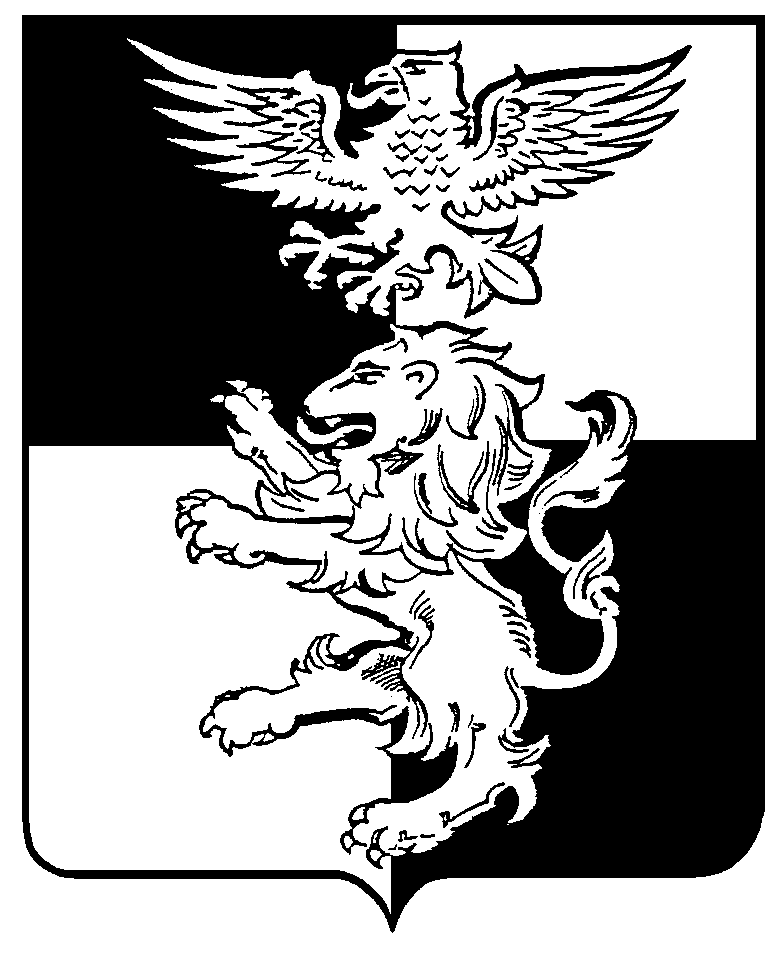 Белгородская область Российской Федерацииобщественная палата муниципального района «Белгородский район» Белгородской областипленарное заседание палаты четвертого созыварешение3 июня 2022 года					          	                                        № 24Об утверждении плана работы Общественной палаты Белгородского района на 2 полугодие 2022 годаВ соответствии с Положением об Общественной палате муниципального района «Белгородский район» Белгородской области, утвержденным решением Муниципального совета Белгородского района от 12 марта 2013 года № 563, Регламентом Общественной палаты муниципального района «Белгородский район» Белгородской области, Общественная палата муниципального района «Белгородский район» решила:1. Утвердить план работы Общественной палаты Белгородского района                 на 2 полугодие 2022 года (прилагается).2. Разместить настоящее решение на официальном сайте органов местного самоуправления муниципального района «Белгородский район» Белгородской области www.belrn.ru.Председатель Общественной палаты Белгородского района 						 Н.Б. КитлярПланработы Общественной палаты Белгородского района на 2 полугодие 2022 года
ПРИЛОЖЕНИЕк решению Общественной палаты муниципального района «Белгородский район»от 3 июня 2022  г. № 24№ п/пмероприятиеСрок исполнения1Об определении кандидатур граждан для занесения в Книгу Почета Белгородского районаИюль 2022 года2Общественный контроль объектов проекта «Комфортная городская среда» на территории Белгородского района 
в 2022 г.Июль – август 2022 года3Участие в проектах:- «Комфортная городская среда»;- «Наше общее дело»;- «Школа грамотного потребителя»2 полугодие 2022 года4Проведение субботников с участием членов Общественной палаты на территории Белгородского района3 квартал 2022 года5Провести общественный контроль оценки качества условий оказания услуг учреждений социальной сферы2 полугодие 2022 года6Проведение приемов гражданежеквартально7Участие в мероприятиях посвященных дням сел Белгородского районаВ соответствии с датами сел8О мерах социальной поддержки граждан, имеющих детей отдельных льготных категорий и образовательных учреждений при подготовке к празднованию Нового года4 квартал 2022 года